SDL-520-LM-005L　　　　　　　　　　　　　　　　【特徴・用途】半導体レーザーです。コンパクトで出力安定性と安全性を考慮した駆動ドライバを搭載しております。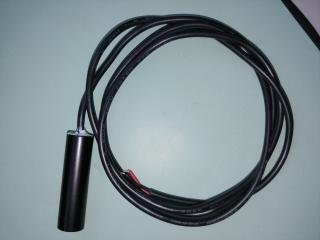 建築・土木・・・・・・・作業の基準として　　　　　　　　　生産上の位置決め・・・・切断面の位置決め、製品のガイド光仕様型式MODELSDL-520LM-005L出力5ｍW波長520±1nm形状φ12ｍｍ×40ｍｍビームモードライン照射角ご指定下さいライン幅5ｍｍ/5ｍｳｫｰﾑｱｯﾌﾟ時間5分以下出力安定性±10％@2H動作温度+0℃~+40℃寿命5000H保証期間1年間